PLAN DZIAŁANIA SZKOLENIOWEGO DOT. PRZEDSTAWIANIA HISTORI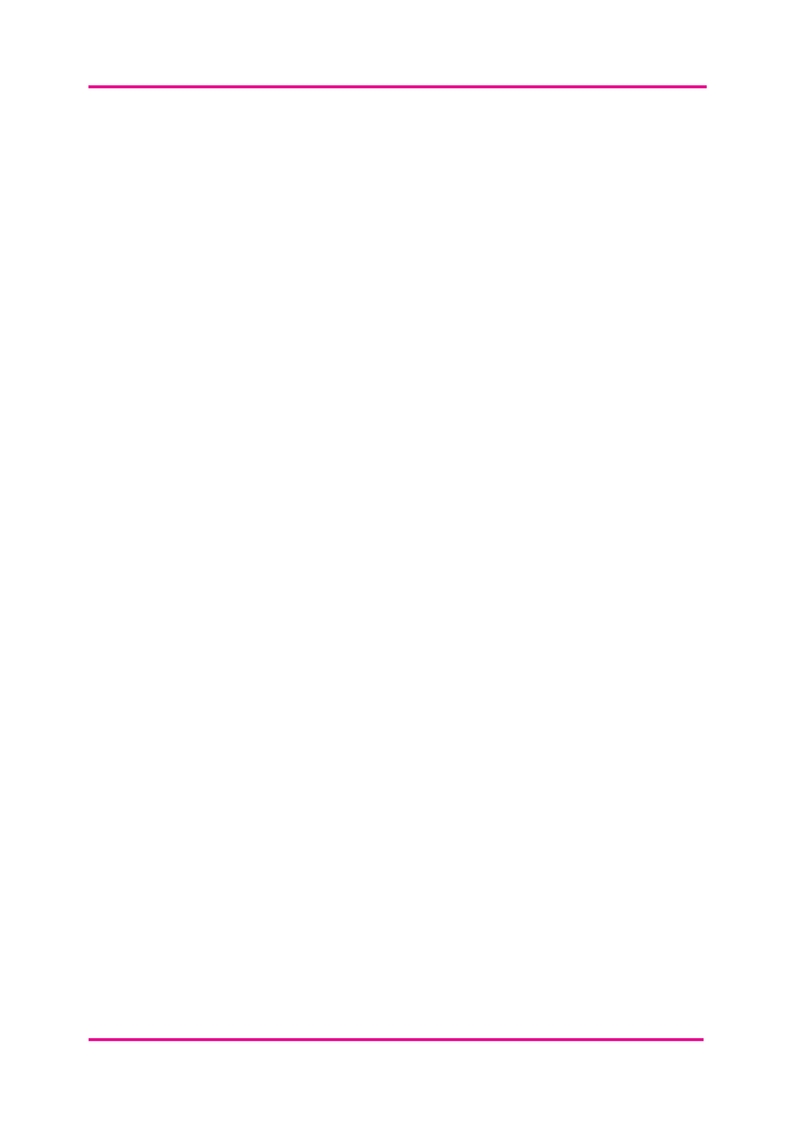 Uzupełnij ten dokument planistyczny, aby pomóc Ci zorganizować i przygotować do realizacji działań szkoleniowych w zakresie przedstawiania historii w kontekście, w którym pracujesz.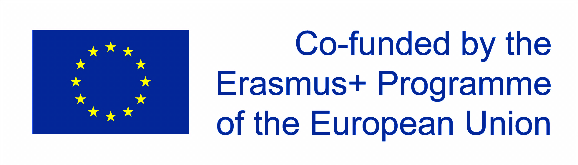 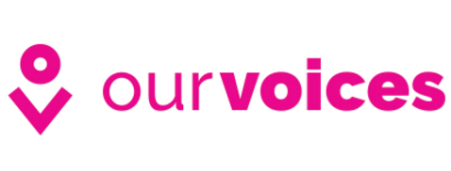 OBSZAR/KONTEKSTW jakim obszarze / otoczeniu zamierzasz przeprowadzić szkolenie?? Jaki jest tego wpływ?Z jakimi lokalnymi zasobami możesz współpracować - jak i dlaczego?UCZESTNICYKim oni są?Jak ich zrekrutujesz?W jaki sposób proponowane działania i plan wspierają ich zaangażowanie/uczenie się?ĆWICZENIA SZKOLENIOWEJakie czynności miałbyś uwzględnić?Jak mógłbyś je przystosować?Jakbyś to ukształtował??Czego można się nauczyć / wytworzyć?Jak planujesz ocenić działania?LOGISTYKAKiedy dostarczymy szkolenia?W jakich miejscach możesz przeprowadzić szkolenie?Jakie mają udogodnienia?